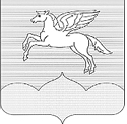 МУНИЦИПАЛЬНОЕ ОБРАЗОВАНИЕГОРОДСКОЕ ПОСЕЛЕНИЕ «ПУШКИНОГОРЬЕ»ПУШКИНОГОРСКОГО РАЙОНА ПСКОВСКОЙ ОБЛАСТИ181370, р.п. Пушкинские Горы, ул. Пушкинская, д.42,  Телефакс (8-1146) 2-30-21 ЗАКЛЮЧЕНИЕо результатах публичных слушаний по проекту планировки и проекту межевания территории для строительства объекта: «Газопровод межпоселковый ГРС Пушкинские Горы -  п. Пушкинские Горы Псковской области».          рп.  Пушкинские Горы                                                                                                   08.11.2019 В соответствии с Постановлением главы муниципального образования городского поселения «Пушкиногорье» № 9 от 31.10.2019г. «О проведении публичных (общественных) слушаний»,  проведены публичные слушания по проекту  планировки и проекту межевания территории для строительства объекта: «Газопровод межпоселковый ГРС Пушкинские Горы -                                   п. Пушкинские Горы Псковской области»Постановление главы муниципального образования городского поселения «Пушкиногорье» № 9  от 31.10.2019 г «О проведении публичных (общественных) слушаний» было размещено на информационном стенде Администрации городского поселения «Пушкиногорье» и на официальном сайте Администрации городского поселения «Пушкиногорье».Проект планировки и проект межевания территории для строительства объекта: «Газопровод межпоселковый ГРС Пушкинские Горы - п. Пушкинские Горы Псковской области» опубликован на официальном сайте Администрации городского поселения «Пушкиногорье».Дата и время проведения публичных слушаний: 8 ноября 2019 года в                          18час.00мин. в помещении Администрации городского поселения «Пушкиногорье», находящегося по адресу: рп Пушкинские Горы,  ул. Пушкинская, д.42, кабинет 1.Количество участников слушаний, согласно регистрации – 8 (восемь).По результатам публичных слушаний по проекту  межевания территории для строительства объекта: «Газопровод межпоселковый ГРС Пушкинские Горы - п. Пушкинские Горы Псковской области»РЕШЕНО:1. Публичные слушания по проекту планировки и  межевания территории для строительства объекта: «Газопровод межпоселковый ГРС Пушкинские Горы - п. Пушкинские Горы Псковской области» считать состоявшимися.2. Одобрить проект планировки и проект  межевания территории для строительства объекта: «Газопровод межпоселковый ГРС Пушкинские Горы - п. Пушкинские Горы Псковской области» 3. Направить проект планировки и проект  межевания территории для строительства объекта: «Газопровод межпоселковый ГРС Пушкинские Горы - п. Пушкинские Горы Псковской области» на утверждение Собранию депутатов Пушкиногорского района.4. Протокол публичных слушаний по рассмотрению проекта планировки и проекта межевания территории для строительства объекта: «Газопровод межпоселковый ГРС Пушкинские Горы -п. Пушкинские Горы Псковской области» обнародовать  в соответствии с Уставом  и разместить на официальном сайте Администрации городского поселения «Пушкиногорье».Глава муниципального образованиягородское поселение«Пушкиногорье»                   Председатель                                                                                                      Ю. А. ГусевСекретарь                                                                                                            Е.Н. Никитина